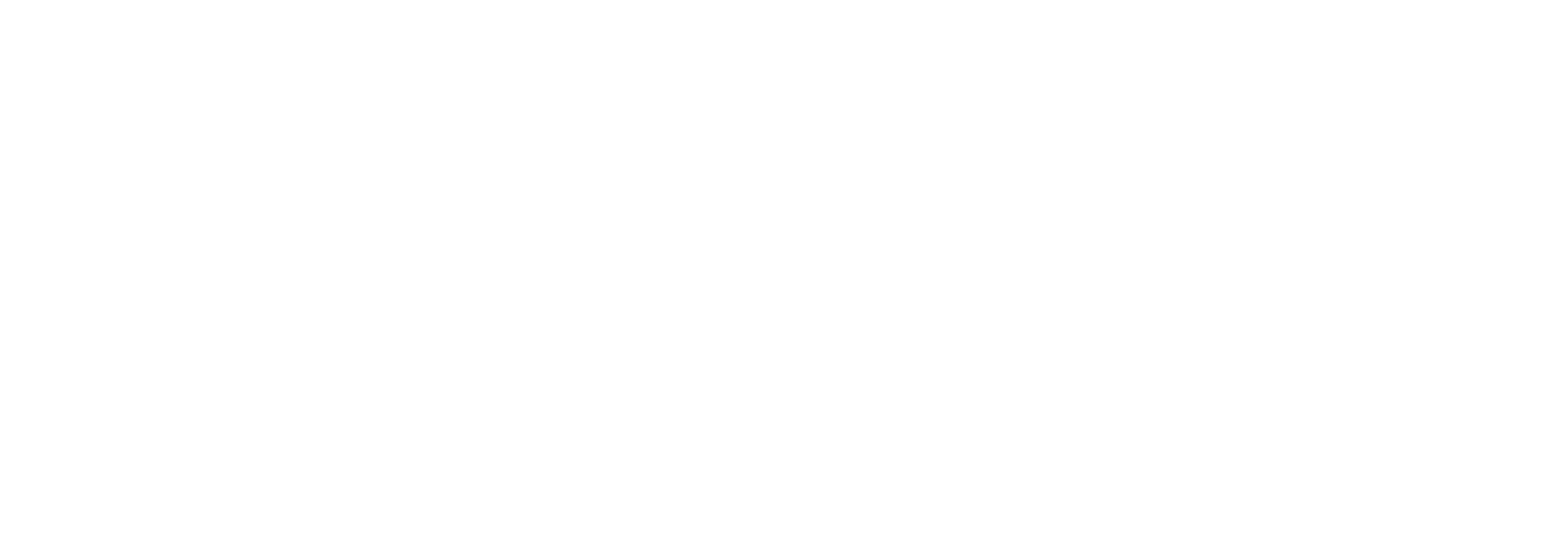 MODULO DI ISCRIZIONE Nome							 CognomeContatto mail                                                       contatto telefonicoLink wetransferArea tematica scelta❶ macchine e cicli produttivi storici del patrimonio industriale❷ città e territori dell’industria❸ paesaggi della produzione❹ infrastrutture e patrimonio urbano❺ la costruzione per l’industria: innovazione tecnologica e sperimentazione di materiali, tecniche e procedimenti❻ memoria dell’industria e del lavoro❼ storia e cultura del lavoro❽ conservazione restauro e recupero❾ riuso e pratiche di rigenerazione❿ immagini e comunicazione dell’industria, ⓫ turismo industriale: esperienze di fruizione e mobilità.Breve biografia descrittiva dell’autore(max 500 battute)Didascalie delle immagini(max 200 battute)Descrizione del progetto(max 700 battute)Allegare dichiarazione di autorialità/liberatoriaGuida all’iscrizioneCiascun autore potrà presentare da un minimo di 3 ad un massimo di n. 6 fotografie inedite in bianco e nero e/o a colori che dovranno essere inviate in formato digitale (jpg, 3 Mb - 5Mb; RGB, formato 35x50 cm, 300 dpi).Il progetto fotografico dovrà essere accompagnato da una breve descrizione (massimo 700 battute spazi inclusi) a cui dovrà essere allegata la didascalia contenente: nome e cognome dell’autore, titolo dell’opera, luogo e anno dello scatto.Gli autori dovranno far pervenire i loro progetti fotografici tramite link di wetransfer via posta elettronica all’indirizzo info@patrimonioindustriale.it, dovrà essere allegata, pena l’esclusione, il modulo di iscrizione, la dichiarazione di autorialità/liberatoria e la ricevuta di pagamento.  Inserire nell’oggetto della mail: “nome, cognome – AIPAI PHOTO CONTEST, la liberatoria verrà richiesta agli autori dei soli scatti premiati, unitamente al versamento della quota di iscrizione di euro 40. Bonifico c/o Poste Italiane: IBAN: IT56Y0760114400000084877661
BIC/SWIFT: BPPIITRRXXX Intestato a: Associazione per il Patrimonio Archeologico Industriale Causale: Iscrizione AIPAI PHOTO CONTEST 2023 Nome CognomeSarà possibile iscriversi all’AIPAI PHOTO CONTEST sino alle ore 00.00 del 30 settembre 2023.Consenso al trattamento dei dati personali: con l’invio delle fotografie e la conseguente partecipazione al concorso, il partecipante presta automaticamente il consenso per l’intero trattamento dei suoi dati personali, eventualmente anche sensibili secondo quanto stabilito dalla legge e dalla seguente informativa nelle modalità̀ sopra indicate. La partecipazione al contest fotografico da parte dei fotografi implica la piena accettazione del regolamento.Informativa sulla tutela della privacy: In ottemperanza con il nuovo regolamento europeo GDPR n. 679/2016, si informa di quanto segue: “I dati personali richiesti o comunque acquisiti saranno oggetto di trattamento esclusivamente al fine di adempiere agli obblighi di legge e specificamente di consentire le operazioni amministrative necessarie al corretto svolgimento del concorso. Il trattamento dei dati personali avverrà̀ mediante strumenti idonei a garantire la sicurezza e la riservatezza e potrà̀ essere effettuato mediante strumenti automatizzati atti a memorizzare, gestire e trasmettere i dati stessi. L’interessato può̀ esercitare i diritti previsti dall’art. 7 del D.lgs. n. 196/2003, ed in particolare quello di ottenere in qualsiasi momento conferma della esistenza dei dati, di chiederne la rettifica, l’aggiornamento o la cancellazione, di opporsi in tutto o in parte al trattamento”. AIPAI opera in conformità̀ al nuovo regolamento europeo GDPR n. 679/2016. 